FINLAND KUOPIA Annual Business &Technical Conference of the WHO EuropeanHealthy Cities Network and Network of EuropeanNational Healthy Cities Networks, Music Centre, Kuopia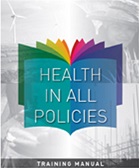 WORKSHOP: PREPARING FOR TRAINING IN HEALTH IN ALL POLICIES (HIAP) USING THE NEWLY LAUNCHED WHO HIAP TRAINING MANUALANNOTATED AGENDAWorkshop overview: A 4-hour workshop aims to provide participants with an overview of WHO’s training manual and initiative. Pre-work: DVD overview by Ilona Kickbusch DAY 1 - 24 June: 16.00 - 18.00  - Overview of training; Central principles of HiAP and WHO framework for action; Intersectoral collaboration examples for health equity DAY 2 - 25 June: 11.00 - 13.00 -  Key elements of training: Role of government; Conditions for intersectoral work; Negotiations with role-playFACULTY CM: Charlotte Marchandise-FranquetNV: Nicole ValentineNS: Nella SavolainenDAY 1 - 24 June: 16.00 - 18.00 Learning objectives:Understand WHO’s perspective on the Health in All Policies approach Understand the organization of the WHO training manual 16:00-16:15-Welcome, objectives, roles facilitators, and participant introductions, WHO launch (pl 10-15 min) NV and NSIntroduction: name; where are you from (country, institution); why are you attending the session16:15- 16:30- Key questions and discussion from DVD (pl 10-15min)  NVDVD16:30- 16:40- Central principles of HiAP (lecture1 10min -  pg 36 and recap Ilona DVD) NV CM ARRIVES AT 17h0016:40-17:10- Key linkages between health other sectors (gw1 and pl  30 min -  pg 37 need whiteboards and rotate groups:  gw1 20 min – 10 min pl report back) NV[HANDOUT 1] – Key linkages between sectors 17:10-17:20- WHO’s HiAP framework for country action, approaches in public health (lecture2 10 min – pg 41-43 ) NV17:20-17:55- Identifying the HiAP approach (gw and pl 35 min -  pg 45: gw2 pg 203 adapted 3 examples 25 min, pl report back 10 min   CM [HANDOUT 2] – Case studies17:55-18:00: - CLOSE 5 min  NVDAY 2 - 25 June: 11.00 - 13.00.Learning objectives:Be familiar with the importance of context of participants and the use of role plays in WHO’s Health in All Policies training approach 11:00-11:15-Recap from previous Day and Role of govt  (lecture3 10 min - pg 68)   (NV)  New introductions may be needed11:15-11:50- Conditions that promote  or hinder working across sectors or levels of govt (lecture4 (intro) and gw and pl report back 30 min - pg 70-72: lecture4(intro) 5 min – pg 70, gw 20 min – pg 71  pl reportback and summary 10 min pg 71) NS does introduction lecture4 (intro); Group work pl report back and summary CM  11:50-12:15- Policy-making at the local level (lecture5 pg 57 reduce from 20 to 15 min) CM-Arguments pg 88-89 and Policy Negotiations pg 114 (combine into lecture6 10 min) CM 12:15-12:55-Role play (smaller city examples –air pollution) 1 PPT DESCRIBING SCENARIO – NV prepared (socalled lecture7)  gw and pl report back - pg 120; 225 45 min: gw 30 min pl 10 min) CM [HANDOUT 3-SCENARIOS, 4- SPECIFIC ROLES]-12:55-13:00 : - CLOSE 5 min  CM and NS [I have a plane to catch so I would prefer you both to handle the close and indicate if more information is required I can be contacted at WHO]___________________________